Carlos Alberto Ferreira NetoPresidente da FMH (janeiro de 2010 a julho de2014), faz atualmente parte do Departamento de Desporto e Saúde e do Laboratório de Comportamento Motor.Instrutor de Educação Física pela Escola de Educação Física de Lisboa (1971); Licenciado em Educação Física (1975) pelo Instituto Nacional de Educação Física, foi professor no Instituto Superior de Educação Física (1976 até 1984) e é atualmente docente da Faculdade de Motricidade Humana desde 1985.Leciona as disciplinas de Desenvolvimento Motor nos diferentes cursos de licenciatura de Ciências do Desporto, da disciplina de Observação do Desenvolvimento Infantil na Licenciatura em Reabilitação Psicomotora e da Disciplina de Educação Física I no Mestrado em Ensino da Educação Física. É coordenador do Mestrado em Desenvolvimento da Criança.Desempenhou ainda vários cargos de gestão no ISEF e FMH: Vice-presidente do Conselho Diretivo; Presidente do Conselho Pedagógico; Presidente do Conselho Científico (2 mandatos); Presidente da Assembleia de Representantes (3 mandatos) e Presidente do Laboratório de Desenvolvimento e Adaptação Motora e Presidente do Departamento de Ciências da Motricidade.Foi fundador da Sociedade de Educação Física, membro de diversas revistas científicas e tem publicado vários trabalhos em revistas científicas, capítulos de livros e participado em diversos seminários, congressos e ações de formação sobre Educação Física e Desporto, desenvolvimento motor e ensino da educação física nos primeiros níveis de escolaridade e jogo e desenvolvimento da criança. As principais linhas de investigação situam-se no estudo do desenvolvimento de habilidades motoras e efeitos de situações de ensino (1); jogo e desenvolvimento da criança (2); rotinas de vida e independência de mobilidade em crianças e jovens (3) e “Bullying” nos recreios escolares (recess) (4).Foi membro do Conselho Coordenador do Instituto de Apoio à Criança, tendo participado na criação e coordenação do Grupo de Actividade Lúdica. Foi fundador e presidente da Sociedade Internacional para Estudos da Criança (SIEC), e é representante Português da “International Play Association (IPA).  Organizou em Lisboa (1999) a “XIV IPA World Conference” (Play and Community), em 1997 o “20th International Congress” (Play and Society) do ICCP (International Council of Children´s Play) e em 2008 a 4th International Conference of Violence in School. Entre 1998-2003 foi coordenador da equipa de Lisboa (FMH) do projeto internacional, “TMR Network Project – Nature and Prevention of Bullying: the causes and nature of bullying and social exclusion in schools, and ways of preventing them”.É autor dos livros “Jogo e Desenvolvimento da Criança”, “Motricidade e Jogo na Infância”, Tópicos em desenvolvimento na Infância e adolescência” e “Brincar em Cascais”.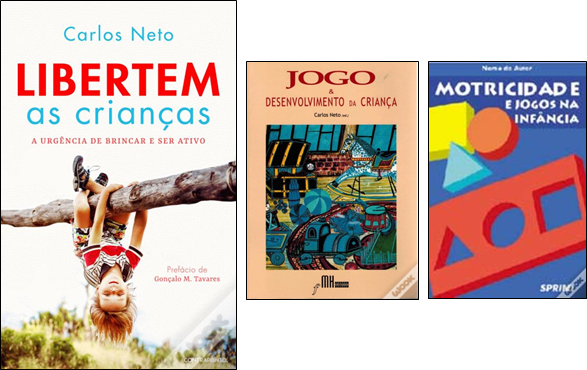 Professor Catedrático na Faculdade de Motricidade Humana (FMH) da Universidade de Lisboa (UL). Foi Presidente da Casa da Praia-Centro Doutor João dos Santos (2016-2020). Foi membro efetivo do Conselho Geral da Universidade de Lisboa (2015-2017).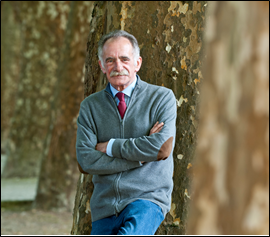 